Geography transition activities for home learningThe following websites are excellent at checking your map skills and knowledge of the world.Various map games:World map gameshttp://www.sheppardsoftware.com/Geography.htm?fbclid=IwAR01jY3zbfeluAuAqGeWGdU8AWR8Os_EFTPyyS_OOx6VfFEg7wi_mtKcZ5Q Steve Backshall YouTube playlist on a variety of Geographical map skills https://www.youtube.com/playlist?list=PLJp4yCtYcXprknSY_FAUpWG5ZbDwHmfY7 Ordnance survey map skills website to put your skills to the testhttps://www.ordnancesurvey.co.uk/mapzone/ Geography transition task gridUsing the task grid below pick and choose some tasks to complete as part of the Geography transition work.Task 1:Complete the postcard activity (see additional PDF)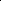 Task 2:Design your own country. Include facts about the place, food and drink, flag and national sportTask 3:Complete some games from the map skills websites (see above)Task 4:Watch some of the Steve Backshall YouTube playlist (see above)Task 5:Design your own “eco-friendly house”. Include labels to explain how this will be environmentally friendly. Task 6: Complete an A-Z list of countries in the world e.g, Australia, Belgium, Columbia etcYou could then create your own version (cities, towns, foods, football teams etc) Task 7:What will Burnley look like in the year 2100?Write a descriptive piece of writing or create a poster to show what Burnley will look like.Task 8:Create a fact file on a country from the United Kingdom. Include:Capital city, flag, major cities, famous landmarks, foods, Task 9:Draw a map of your local area. Include a key, symbols and labels. 